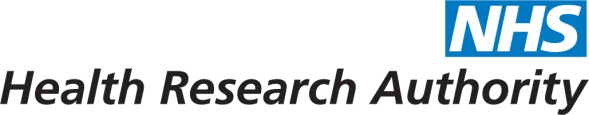 HRA BOARD & LT COVER SHEETFinance Report - Financial Year 2017/18Health Research Authority as at 30 November 2017Executive Summary – HeadlinesThe HRA 2017/18 outturn for the first 8 months of the year was £8,061k (2016/17: £8,060k) and £388k (2016/17 £419k) capital. On revenue expenditure this represented a £51k, 0.6% underspend (2016/17 £36k, 0.3% overspend) and on capital expenditure a £89k, 16.4% underspend (2016/17 £26k, 5.1%).  Our forecast position remains on track to achieve budget. We have FAP approval for the first tranche of the professional services element of our RS business case (to March 2018) and are expecting to receive Ministerial approval for this shortly. GDS approval (government digital service) is being sought for the systems element of the business case and following meetings with GDS and DH procurement to expedite this we expect to receive approvals by the end of the week. All other necessary approvals have now been received. We have received a response from our DH sponsor to our letter setting out the impact of the DH decision not to fund our SIP business case. We have discussed this further with Chris Whitty and a verbal update will be provided at the Board meeting. A first draft financial plan has been prepared based on £13.5m  grant in aid (£0.2m reduction)  and taking into account all reserves submissions (from the planning process) £0.5m. This draft is £0.6m over-committed. Actions have been agreed to bring the budget back in line with available resources and options will be discussed with the Board on 17th January. The HRA continued to meet its regulatory requirements in paying invoices quickly and key finance deadlines. Revenue financial performance for the 8 mths-ended 30 November 2017 Highlight report:Year to date figures remain within 1% of budget with forecast figures also tracking closely to budget, enabling an additional £10k to be redirected to service improvement programme priorities. No significant changes to note on previous reports with individual directorates remaining within financial KPI of 3%.Finance view: Forecast figures look high when compared to the current run-rate. Further investigation and challenge is needed to ensure that HRA makes the most of the resources allocated to it, meeting our planning and spending review requirements. This will be a key finance team focus in January 2018.Early indications for 2018/19 financial plan are £0.6m over-commitment. Senior leadership team are exploring options to bring this within spending review requirements and these options will be discussed in more detail with the Board on 17th January.Payroll costs Salary costs remain slightly behind the original budget set, net of vacancy factor. Steps taken to tackle this and future resourcing needs are being tested across the various directorates. This includes: Recruitment of additional amendment support to release capacity within the ethics service, particularly at REC assistant rolesHolistic approach adopted for REC assistant roles in London where recruitment and retention of these ‘entry level’ roles is tough due to market conditions. Experienced REC assistants from Bristol are providing support with backfill provided by agency staff based in Bristol (where the market is better for recruitment and retention)Additional roles have been recruited to providing greater capacity to support development of our current and future research systems (business analyst and tester) and further roles are being progressed to ensure sufficient capacity to deliver the research systems business caseFTC roles have been reviewed and extended where appropriate to provide greater resilience and reflect the extension of the change programme arising from the research systems business caseAdditional FT roles have been identified to support elements of the service improvement programme (corporate and public involvement workstreams) as well as roll out of ESR self service to all staff to streamline processes and free up capacity. Reserves Reserves are being closely monitored by the senior leadership team on a fortnightly basis. Any changes to our forecast position are considered and funds (if available) reallocated to strategic priority projects where appropriate. Key variances to highlight:Approval and ethics services, £51k underspend, 1.0% variance:Research ethics: £30k underspend due to greater staff turnover then planned at band 4 & 5 and savings generated through moving to e-review (print, paper, postage). Plans are in place to address future resourcing shortfalls although resourcing shortfalls remains a risk to service delivery in the short-term.  CAG: £14k underspend due to delays in recruitment and lower meeting costs. Plans are now in place to secure additional resource to address operational requirements and free up capacity to meet strategic needs for the service.  2017/18: financial risks:Current forecasting suggests a small underspend, £10k, which will be redirected to strategic priorities (service improvement programme). However, current expenditure levels suggest a higher level of underspend will be achieved. There is a risk that HRA will not achieve its strategic objectives by failing to fully utilise the resources available.  The finance team will focus on the forecast position during January as part of the 2018/19 financial planning process to ensure forecast positions are realistic and fair and that any opportunities to redirect funds to service improvement programme and other strategic priorities are maximised. The funding available to support the RS systems change programme is time-limited and must be spent by 31/03/2019.   It is anticipated that the new systems will be more economical to maintain given technological advances and the drive to simplify our approach, however the risk of project over-run means that there may be a time delay in achieving these savings placing pressure on service delivery. Systems automation and efficiency will be key priorities for the RS implementation, in particular enhancements to HARP which supports our internal processes. Work on the financial strategy will also provide efficiencies targets to help inform the transformation programme.  DH and stakeholder support for the research systems business case is strong and aligned. There is a risk that despite this support, the need to gain the necessary approvals in order to progress this project might significantly impact on timelines risking the financial viability of this project. Majority of approvals have now been achieved with GPS approval due at the end of this week. Phasing of GDS approvals (alpha and beta) will also need to be carefully managed to ensure these don’t impact negatively on the overall work-plan.  Our current business model, like many government funded organisations, needs to adapt in order to sustain future real-terms funding reductions. We are developing our target operating model as part of our transformation progamme to ensure it is aligned with spending review requirements.  Capital expenditure86% of the capital budget is committed. The BGO contract delivering HARP and IRAS developments as well as the internal team working on improvements to these current systems make up this amount. The remaining amounts had not yet been fully allocated due to DH agreeing to cover improvements to the air temperature Skipton House (implemented) resulting in a small forecast underspend. Costs related to the relocation of our Northeast office are due to take place before the end of the year (March) although the capital element is slightly lower than previously planned.  This gives us scope to invest upfront in systems and infrastructure ahead of the systems implementation business case. This opportunity is being explored as part of the research systems project.  Better payments performance The HRA has continued to meet the duty to pay 95% of invoices in 30 days. .  RecommendationsLeadership team is asked to review and approve the finance report for the 8 months to 30 November 2017. Karen WilliamsDirector of Finance4th January 2018Detailed non-pay expenditure analysisAgenda item:10Attachment:CDate of Meeting:Leadership team: 10th January 2018Board: 17th January 2018Title of Paper:Finance report  - for the 8 months ended 30 November 2017Purpose of Paper:To enable an informed understanding of the HRA’s financial performance for the 8 months to 30 November 2017 and forecast position for the year-ended 31 March 2018. To share the steps being taken to ensure our resources are being utilized to best effect to achieve our strategic goals. To improve decision making by increasing financial literacy particularly in relation to our 2017/18 financial plan and future financial strategy. Reason for Submission:The Board, Accounting Officer and Leadership Team have a key governance role in the financial stewardship of the HRA. This report supports this aspect of the governance framework, providing the Board, Accounting Officer and senior management with essential financial information to inform strategy, inform decision making and ensure robust financial management. Lead Reviewer:Steve TebbuttDetails:Main points to note:Year to date financial performance reports an underspend position of £51k (0.6%) on revenue expenditure and £89k (16.4%) underspend on capital expenditure. Our forecast performance for the year remains on track with any small fluctuations in the forecast (currently £10k underspend) being redirected to priority strategic projects such as our service improvement programme. Research systems business case has received DH sponsor, HR, Finance and FAP approval (for the first stage of the professional services element) with Minister approval imminent (now that the reshuffle is confirmed with no change for the HRA). This means we start procurement for the market appraisal element of the system and this work is already in train with assistance from DH. In parallel, GDS approval is being sought for the ICT element –meetings have been held with GDS and DH procurement to expedite this element with approval expected by the end of the week. The first draft of the budget has been collated and now needs work is in progress to bring within funding envelope (currently £0.6m over-commitment).  This exercise will be discussed with the Board on 17th January.The HRA continues to meet its regulatory requirements in paying invoices quickly and meeting key finance deadlines. Suitable for wider circulation?YesTime required for item:10 minutesRecommendation / Proposed Actions:To ApproveTo ApproveYesRecommendation / Proposed Actions:To NoteTo NoteRecommendation / Proposed Actions:For discussionFor discussionRecommendation / Proposed Actions:CommentsName:Karen WilliamsJob Title:Director of FinanceDate:10th January 20182017/188 Months ended 30 Nov 2017 (£'000)8 Months ended 30 Nov 2017 (£'000)8 Months ended 30 Nov 2017 (£'000)£'0008 Months ended 30 Nov 2017 (£'000)8 Months ended 30 Nov 2017 (£'000)8 Months ended 30 Nov 2017 (£'000)%IncomeLatest BudgetBudgetActualVarianceVarianceGrant in Aid confirmed12,4697,7417,689(51)(0.6)%HRA income2051131130-Non cash revenue resource limit5702582580- Total Income13,2448,1128,060(51)(0.6)%ExpenditureHRA Approval 2,7671,8321,828(4)(0.2)%Research ethics service3,7212,5442,513(30)(1.2)%Research systems1,312865862(3)(0.4)%Confidentiality Advisory Service280174160(14)(8.0)%Total Services Expenditure8,0805,4155,363(51)(1.0)%Chief Exec inc. Governance.83652953120.4%Policy295161156(5)(2.9)%Training419218211(7)(3.4)%Corporate Services1,032664674101.4%Finance, Procurement & Estates 1,69386686710.1%Reserves3190000.0%Depreciation57025825800.0% Total Expenditure13,2448,1128,060(51)(0.6)%Surplus /Deficit0000Plan initiative2017/18 plan full year£0002017/18 budget ytd2017/18 actual ytd2017/18 variance ytdPlan initiative2017/18 plan full year£000£000£000£000HARP Developments215143140(3)IRAS Developments362241238(3)BGO Contract577384378(6)IS Team – capitalised salaries11476782BGO Contract and Capitalised salaries position as at 30 September 2017691460456(4)ICT infrastructure 24000Estates85850(85)Total Capital800545456(89)NumberValue (£)Benchmark95%95%2017/1898%99%2016/17 98%98%2015/16 98%97%SubjectiveAnnualIn month (£)In month (£)In month (£)Year to date (£)Year to date (£)Year to date (£)Namebudget (£)BudgetActualVarianceBudgetActualVarianceExplanationMeeting Rooms/Catering215,793 27,333 23,070 (4,263)136,014 131,801 (4,213)Office equipment/Stationery/Furniture/Consumable35,737 (7,339)1,242 8,581 24,330 14,504 (9,826)E-review project - reducing stationery Photocopying/Printing/Postage/Storage/Waste129,021 10,269 6,498 (3,771)80,302 66,932 (13,370)E-review project - reducing stationery Premises - inc premise removal costs811,023 14,622 32,526 17,904 500,720 520,302 19,582 SKH costs (VAT), more than off-set by greater revenue NHS BSATraining Expenses - expenses/materials , conferences, workshops153,250 14,375 9,437 (4,938)50,047 30,437 (19,610)Phasing - expected to come in on budgetOther Staff costs - Recruitment/adverts/redundancy/PILON188,687 3,702 3,702 0 166,889 168,758 1,869 Travel costs - include excess mileage/interview expenses573,465 52,724 53,671 947 377,647 361,803 (15,844)Due in part to phasing and all staff conferenceChairs/Members/Participation - activity costs271,927 21,450 26,776 5,326 174,098 175,351 1,253 Phasing - anticipated to come in on budgetPublications2,124 0 0 0 2,124 2,214 90 Mobile Phones/Mobile Data9,935 840 1,277 437 6,865 8,442 1,577 Statutory Costs - Health & Safety/Legal/Audit Fees/Dep. & Amort.665,000 6,833 3,474 (3,359)291,890 284,054 (7,836)Legal costs slightly behind expectationsComputer Costs - Software/licences/system maintenance/purchases329,949 26,403 22,470 (3,933)224,603 223,958 (645)Other External Contracts - SLA's - Premises, SBS,BSA, DH IT760,676 67,241 57,411 (9,830)466,513 471,828 5,315 SBS contract renewal delayed and BSA additional supportOther - Misc/Reserves371,428 0 (1)(1)0 (7)(7)Grand Total4,518,015 238,453 241,553 3,100 2,502,042 2,460,377 (41,665)